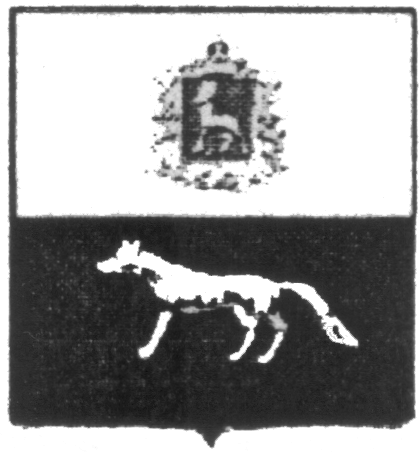 П О С Т А Н О В Л Е Н И Еот 30.12.2020г.   № 73О внесении изменений в Приложение к постановлению администрации сельского поселения Воротнее муниципального района Сергиевский № 46 от 29.12.2018г. «Об утверждении муниципальной программы «Совершенствование муниципального управления  сельского поселения Воротнее муниципального района Сергиевский» на 2019-2021гг.В соответствии с Федеральным законом от 06.10.2003 № 131-ФЗ «Об общих принципах организации местного самоуправления в Российской Федерации» и Уставом сельского поселения Воротнее, в целях уточнения объемов финансирования проводимых программных мероприятий,Администрация сельского поселения Воротнее муниципального района Сергиевский  ПОСТАНОВЛЯЕТ:1.Внести изменения в Приложение к постановлению администрации сельского поселения Воротнее муниципального района Сергиевский № 46от 29.12.2018г.«Об утверждении муниципальной программы «Совершенствование муниципального управления  сельского поселения Воротнее муниципального района Сергиевский» на 2019-2021гг.(далее - Программа) следующего содержания:        1.1.В Паспорте Программы позицию «Объемы и источники финансирования Программы» изложить в следующей редакции:Общий объем финансирования Программы составляет 9796,54299 тыс. руб.,  в том числе: - средства местного бюджета – 7192,83894 тыс. рублей:2019 год – 2214,82710 тыс. руб.;2020 год –2859,34941 тыс. руб.;2021 год – 2118,66243 тыс. руб.- средства федерального бюджета –176,15000 тыс. рублей:2019 год –82,30000 тыс.руб.;2020 год – 93,85000 тыс. руб.;2021 год- 0,00 тыс. руб.- средства областного бюджета – 2427,55405 тыс. рублей:2019 год – 1061,53420 тыс. руб.;2020 год – 1366,01985 тыс. руб.;2021 год – 0,00 тыс. руб.         1.2.РазделПрограммы  4 «Ресурсное обеспечение реализации Программы» изложить в следующей редакции:       2.Опубликовать настоящее Постановление в газете «Сергиевский вестник».       3.Настоящее Постановление вступает в силу со дня его официального опубликования.Глава сельского поселения Воротнее муниципального района Сергиевский                                     С.А. Никитин № п/пНаименование мероприятияГоды реализацииГоды реализацииГоды реализации№ п/пНаименование мероприятия2019 г. в тыс.руб.2020 г. в тыс.руб.2021 г. в тыс.руб.1Функционирование высшего должностного лица муниципального образования807,41929831,74737821,724752Функционирование местных администраций1117,885181013,595831296,937683Укрепление материально-технической базы администрации0,000,000,004Создание условий для развития малого и среднего предпринимательства*10,1490310,328460,005Осуществление полномочий по определению поставщиков(подрядчиков, исполнителей) для муниципальных нужд, в том числе размещение в единой информационной системе (ЕИС) план -закупок и внесенных в него изменений, размещение в ЕИС план –графика и внесенных в него изменений, а также размещение в ЕИС сведений и отчетов, предусмотренных Федеральным законом от 05.04.2013г. №44-ФЗ «О контрактной системе в сфере закупок товаров, работ, услуг для обеспечения государственных и муниципальных нужд»*5,407655,906500,006Осуществление полномочий по принятию правовых актов по отдельным вопросам в рамках переданных полномочий*19,2693320,291520,007Составление проекта бюджета поселения, исполнения бюджета поселения, осуществление контроля за его исполнением, составление отчета об исполнении бюджета поселения*100,93460106,288940,008Осуществление внешнего муниципального контроля*4,740085,021500,009Информационное обеспечение населения сельского поселения198,00000198,000000,0010Присвоение адресов объектам адресации, изменение, аннулирование адресов, присвоение наименований элементам улично-дорожной сети местного значения поселения, наименований элементам планировочной структуры в границах поселения, изменение, аннулирование таких наименований, размещение информации в государственном адресном реестре*38,5386620,291520,0011Подготовка проекта генерального плана поселения, проекта правил землепользования и застройки поселения самостоятельно, либо на основании муниципального контракта, заключенного по итогам размещения заказа в соответствии с законодательством Российской Федерации*32,1155433,819200,0012Осуществление в случаях, предусмотренных Градостроительным кодексом РФ осмотров зданий, сооружений и выдача рекомендаций об устранении выявленных нарушений0,0020,291520,0013Обеспечение проживающих в поселении и нуждающихся в жилых помещениях малоимущих граждан жилыми помещениями, организация строительства и содержания муниципального жилищного фонда, создание условий для жилищного строительства, осуществление муниципального жилищного контроля, а также иных полномочий органов местного самоуправления в соответствии с жилищным законодательством0,0059,698500,0014Подготовка проектов планировки территории, проектов межевания территории самостоятельно либо на основании муниципального контракта, заключенного по итогам размещения муниципального заказа в соответствии с законодательством Российской Федерации (за исключением принятых нормативных правовых актов по указанным вопросам); проверка проектов планировки территории и проектов межевания территории на соответствии требованиям Градостроительного кодекса Российской Федерации*32,1155433,819200,0015Первичный воинский учет (федеральный бюджет)82,3000093,850000,0016Внесение изменений в генеральный план и правила землепользования883,036401761,013350,0017Проведение выборов0,00105,255850,0000018Внесение изменений в Устав поселения 26,750000,000,00За счет средств местного бюджета2214,827102859,349412118,66243За счет средств федерального бюджета82,3000093,850000,00За счет средств областного бюджета1061,534201366,019850,00ВСЕГО:3358,661304319,21926218,66243